PENGARUH KOMPETENSI SUMBER DAYA MANUSIA, PENGENDALIAN INTERNAL AKUNTANSI,DAN PEMANFAATAN TEKNOLOGI INFORMASI TERHADAP KUALITAS LAPORAN KEUANGAN (Survei pada Bank di Kota Bandung)DRAFT SKRIPSIUntuk Memenuhi Salah Satu Syarat Sidang AkhirGuna Memperoleh Gelar Sarjana EkonomiOleh:Ira Mariana154020190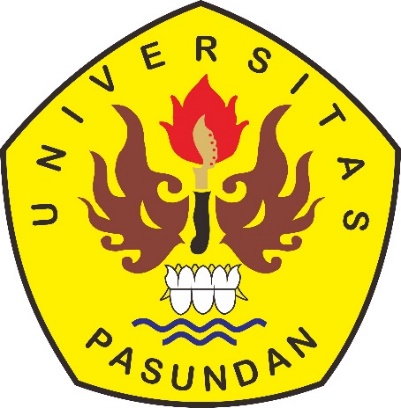 PROGRAM STUDI AKUNTANSIFAKULTAS EKONOMI DAN BISNISUNIVERSITAS PASUNDANBANDUNG2019